مذكرة إخبـارية 
الرقم الإستدلالي للأثمان عند الإستهلاكلشهر أكتوبر 2021إرتفاع الرقم الإستدلالي للأثمان عند الإستهلاك خلال شهر أكتوبر2021  بمدينة الدارالبيضاءسجل الرقم الإستدلالي للأثمان عند الإستهلاك خلال شهرأكتوبر 2021، إرتفاعا بنسبة 1,0% بالمقارنة مع الشهر السابق، نتيجة إرتفاع أثمان المواد الغذائية ب1,5%  وأثمان المواد غير الغذائية ب0,7%.ويعزى إرتفاع أثمان المواد الغذائية ما بين شهري شتنبر وأكتوبر 2021، الى إرتفاع أثمان " اللحوم" ب1,5% و"الخضر" ب2,4% والفواكه ب3,8% و"الزيوت والدهنيات" ب1,6%.  على المستوى الوطني، عرف الرقم الإستدلالي للأثمان عند الإستهلاك إرتفاعا بنسبة 0,7% خلال شهر أكتوبر 2021 مقارنة مع الشهر السابق. وعلى مستوى المدن فقد سجل أهم إنخفاض للرقم الإستدلالي بمدينة أكادير بنسبة 0,4% أما أهم إرتفاع فسجل بمدينة أسفي (2,0%+)..الرقم الإستدلالي للأثمان عند الإستهلاكمدينة الدار البيضاءالتطور حسب مجموعات الموادالمملكة المغربية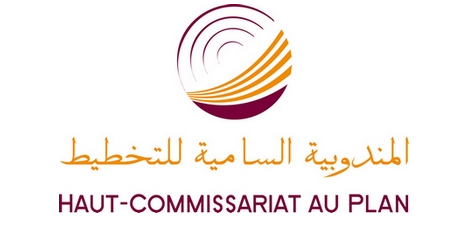 المديرية الجهوية بالدار البيضاءـ سطاتأقسام الموادالرقم الاستدلالي الشهريالرقم الاستدلالي الشهريالرقم الاستدلالي الشهريأقسام الموادشتنبر 2021أكتوبر 2021التغير ب%المواد الغذائية102,5104,01,501 - المواد الغذائية والمشروبات غير الكحولية101,5103,11,602 - المشروبات الكحولية والتبغ125,2125,20,0المواد غير الغذائية106,3107,00,703 - الملابس والأحذية104,7105,71,004 - السكن والماء والكهرباء والغاز ومحروقات أخرى103,7103,80,105 - الأثاث والأدوات المنزلية والصيانة العادية للمنزل101,7102,40,706 – الصحة101,2101,20,007 – النقل108,5109,50,908 – المواصلات103,2103,20,009 - الترفيه والثقافة99,5100,40,910 – التعليم115,4116,00,511 - مطاعم وفنادق105,3105,30,012 - مواد وخدمات أخرى111,9115,12,9الرقم الإستدلالي العام104,9105,91,0